Fiche d’inscription pour « A la découverte du Parc de Saint Cloud »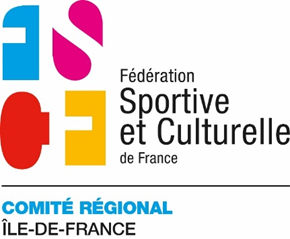 Dimanche 13 septembre 2020 à Saint Cloud (92) – 10h30Nom : …………………………………………………………………………………………………………Prénom : …………………………………………………………………………………………………….Courriel : …………………………………………………………………………………………………….Téléphone : …………………………………………………………………………………………………Licencié FSCF :  OUINONSi oui, dans quelle association : ……………………………………………………………………….Droits d’engagement : Le tarif par participant est de 9€.Moyens de paiement :Par chèque à l’ordre du Comité Régional Ile-de-France FSCFPar virement :IBAN : FR76 1027 8060 4100 0206 6600 180BIC : CMCIFR2ADéroulé de la journée : Suite à la visite, le Comité Régional vous propose de participer à un moment convivial, pour prolonger l’échange entre vous, avec un pique-nique*   J’y participe   Je n’y participe pas*Chacun apporte son déjeuner Fiche à retourner avant le 11 septembre 2020 au Comité Régional FSCF d’Ile-de-France par courrier ou courriel (developpement@fscf-cridf.com).
Je soussigné(e) ……………………………………… m’engage à respecter l’environnement et tous les lieux traversés au cours de la journée.SIGNATURE du PARTICIPANT :  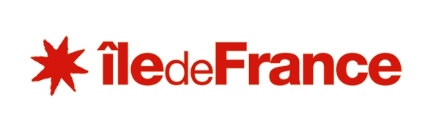 Je note qu’en cas de désistement, le secrétariat du Comité Régional doit être impérativement prévenu par courrier ou courriel. Si le désistement intervient jusqu’à 10 jours avant le Parcours « A la découverte du Parc de Saint Cloud », vous serez remboursés ou le chèque vous sera retourné. Le Comité retient la totalité s’il intervient moins de 10 jours avant. Le Comité Régional Ile de France se réserve le droit d’annuler la journée si le nombre d’inscrits est insuffisant ou en cas de force majeure. 